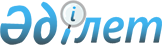 О внесении изменения в решение Денисовского районного маслихата от 17 ноября 2014 года № 66 "Об утверждении Правил оказания жилищной помощи"Решение маслихата Денисовского района Костанайской области от 9 февраля 2015 года № 6. Зарегистрировано Департаментом юстиции Костанайской области 3 марта 2015 года № 5389

      В соответствии с пунктом 2 статьи 97 Закона Республики Казахстан от 16 апреля 1997 года «О жилищных отношениях Денисовский районный маслихат РЕШИЛ:



      1. Внести в решение Денисовского районного маслихата от 17 ноября 2014 года № 66 «Об утверждении Правил оказания жилищной помощи» (зарегистрировано в Реестре государственной регистрации нормативных правовых актов под № 5215, опубликовано 26 декабря 2014 года в информационно–правовой системе «Әділет») следующее изменение:



      в Правилах оказания жилищной помощи, утвержденных указанным решением:



      подпункт 1) пункта 1 изложить в новой редакции:

      «1) расходов на содержание общего имущества объекта кондоминиума семьям (гражданам), проживающим в приватизированных жилищах или являющимся нанимателями (поднанимателями) жилых помещений (квартир) в государственном жилищном фонде;».



      2. Настоящее решение вводится в действие по истечении десяти календарных дней после дня его первого официального опубликования.      Председатель очередной тринадцатой

      сессии районного маслихата                 Г. Микулич      Секретарь Денисовского

      районного маслихата                        А. Мурзабаев      СОГЛАСОВАНО      Руководитель государственного учреждения

      "Отдел экономики и финансов

      акимата Денисовского района"

      ________________Рахметова С.Ф.

      "09" февраля 2015 год      Исполняющая обязанности руководителя

      государственного учреждения

      "Отдел занятости и социальных программ

      Денисовского района"

      ________________Дранчуковская Л.А.

      "09" февраля 2015 год
					© 2012. РГП на ПХВ «Институт законодательства и правовой информации Республики Казахстан» Министерства юстиции Республики Казахстан
				